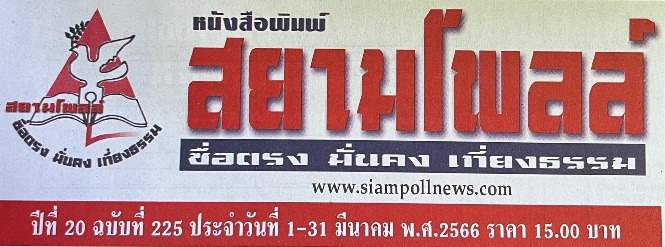 หนังสือพิมพ์ประจำเดือน มีนาคม 2566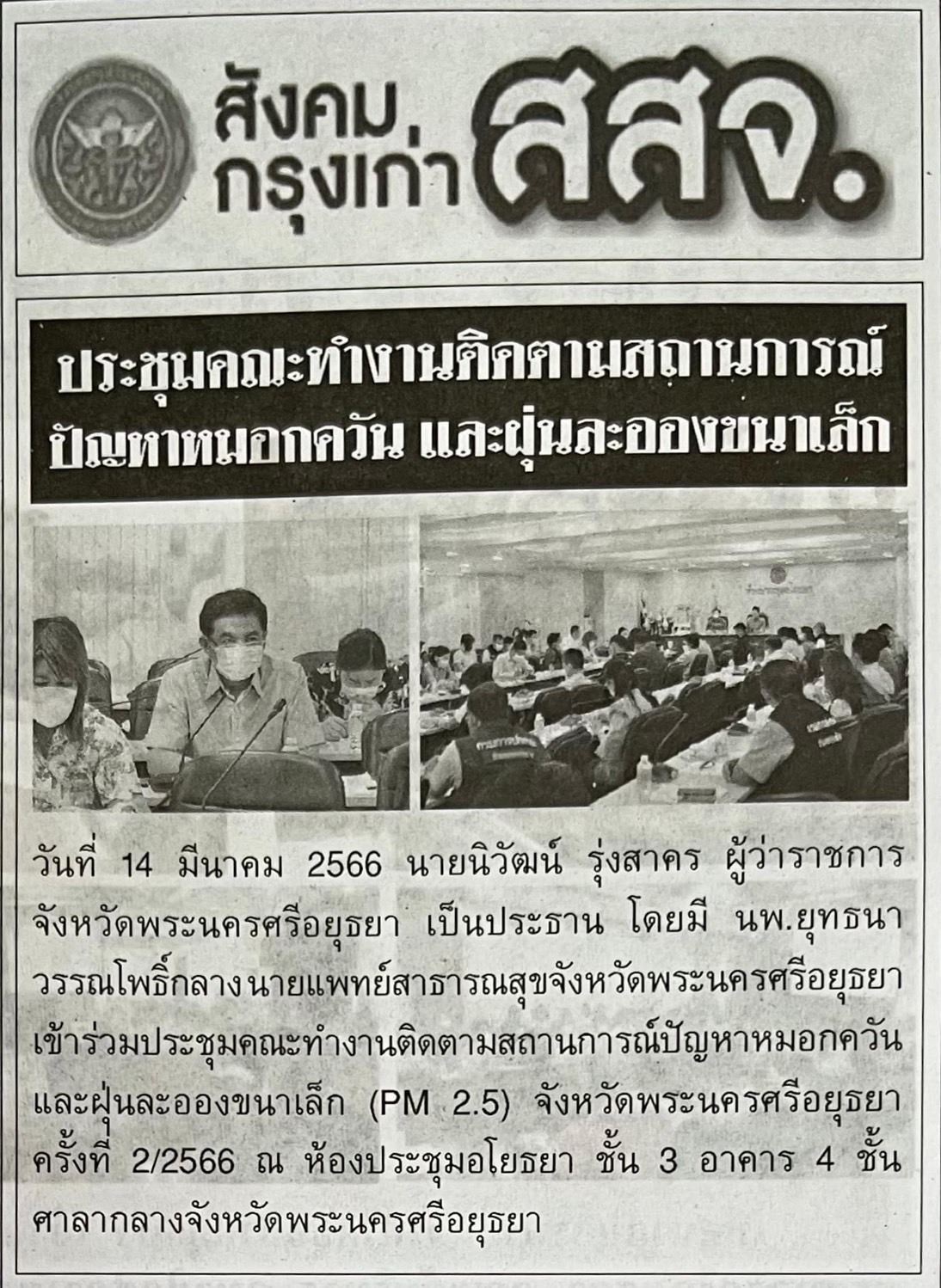 หนังสือพิมพ์ประจำเดือน มีนาคม 2566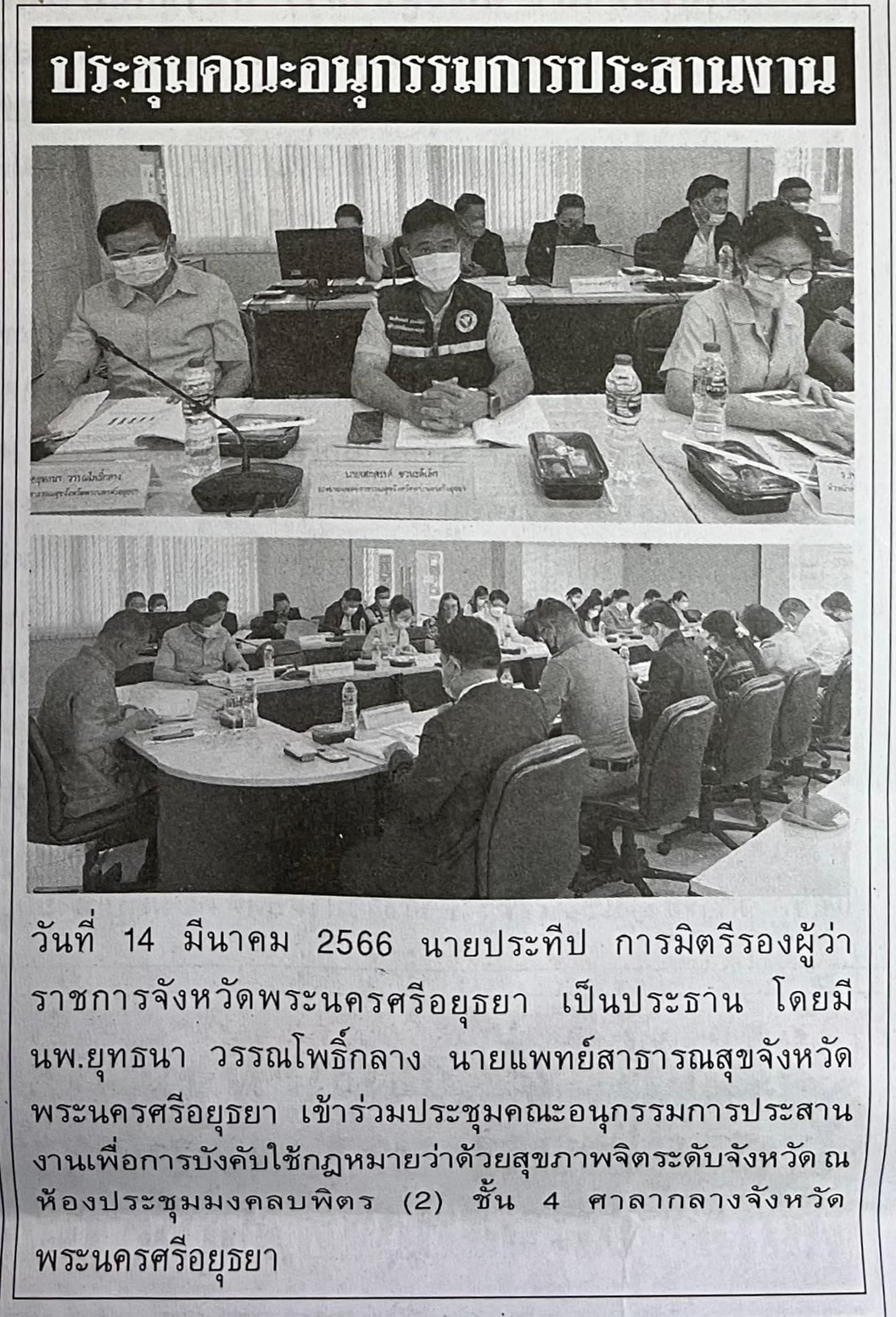 หนังสือพิมพ์ประจำเดือน มีนาคม 2566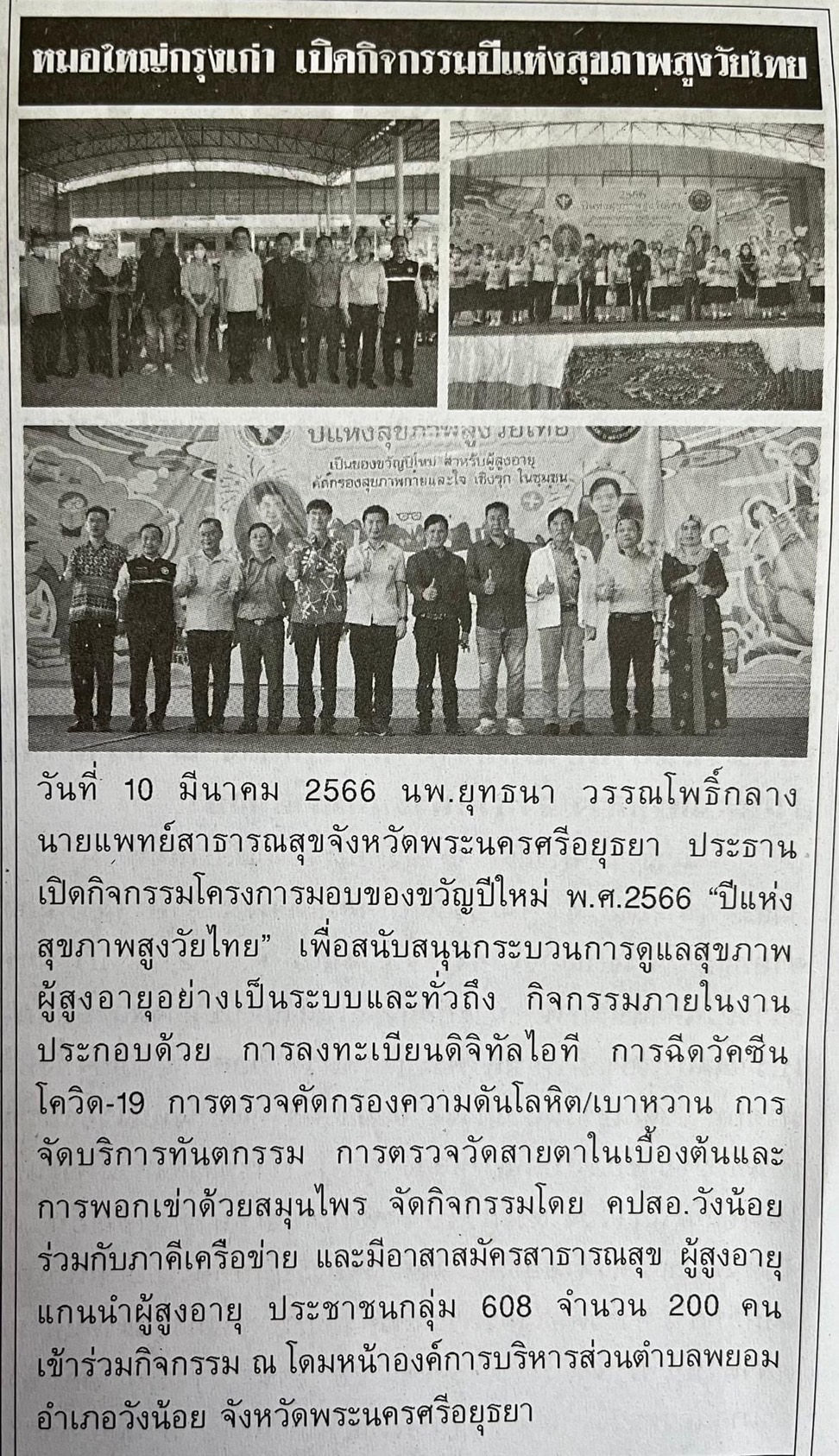 